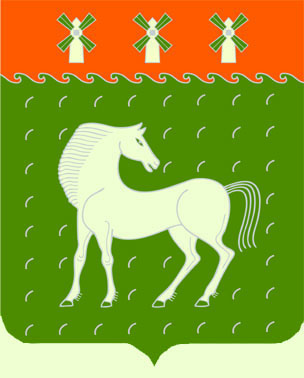 Башкортостан РеспубликаhыДәуләкән   районымуниципаль районыныңСергиополь ауыл Советыауыл биләмәhеСоветы453406, Дәуләкән районы, Сергиополь ауылы,Узәк урамы.,1Советсельского поселения Сергиопольский  сельсоветмуниципального районаДавлекановский районРеспублики Башкортостан                453406, Давлекановский район, д.Сергиополь,                     ул.Центральная д.1КАРАР		                   № 02/2	                    РЕШЕНИЕ23 январь 2017й.                                                                        23  января  2017 г.О ходе реализации законодательства об обращениях граждан в органах местного самоуправления сельского поселения                            Сергиопольский сельсовет муниципального района Давлекановский район Республики Башкортостан В соответствии с Конституцией Российской Федерации, Конституцией Республики Башкортостан, Федеральным законом от 2 мая 2006 года № 59-ФЗ «О порядке рассмотрения обращений граждан Российской Федерации», Закона Республики Башкортостан от 12 декабря 2006 года № 391-з «Об обращениях граждан в Республике Башкортостан», в целях защиты конституционных прав граждан на обращение, повышения эффективности деятельности органов и должностных лиц местного самоуправления Совет  сельского поселения Сергиопольский сельсовет муниципального района Давлекановский район Республики Башкортостан р е ш и л:1. Информацию  управляющего  делами администрации сельского поселения Сергиопольский сельсовет муниципального района Давлекановский район Республики Башкортостан Поповой И.В. о ходе реализации законодательства об обращениях граждан в органах местного самоуправления сельского поселения Сергиопольский сельсовет муниципального района Давлекановский район Республики Башкортостан принять к сведению. 2. Рекомендовать:2.1. Главе администрации сельского поселения Сергиопольский сельсовет муниципального района Давлекановский район Республики Башкортостан рассматривать обращения граждан, давать  на них мотивированные ответы и способствовать реализации принятых решений в установленные законодательством порядке и сроки.2.2. Управляющему делами администрации сельского поселения  Сергиопольский сельсовет муниципального района Давлекановский район Республики Башкортостан систематически проводить анализ обращений граждан в администрации сельского поселения Сергиопольский сельсовет муниципального района Давлекановский район Республики Башкортостан.3. Контроль за выполнением настоящего решения возложить на постоянную комиссию Совета сельского поселения Сергиопольский  сельсовет муниципального района Давлекановский район Республики Башкортостан по социально-гуманитарным  вопросам (председатель Рихтер Н.В.) .  4. Настоящее решение обнародовать  в установленном порядке и разместить на официальном сайте Совета муниципального района Давлекановский район Республики Башкортостан в информационно-телекоммуникационной сети Интернет (раздел «Поселения муниципального района»).Глава сельского поселенияСергиопольский сельсовет                                                               А.З.Абдуллин                                          